PERSBERICHT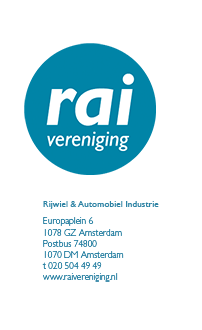 EQUIPVAK is van start in Expo Haarlemmermeer! Zojuist is de EQUIPVAK officieel geopend door alle exposanten. Een nieuwe vakbeurs voor iedere professional die geïnteresseerd is in het vakgebied voor Equipment, Carwash en Tools. Vandaag en de komende twee dagen (31 mei t/m 2 juni) in de EXPO Haarlemmermeer te Vijfhuizen.Arian van der Berg, voorzitter tentoonstellingscomité, geeft aan dat EQUIPVAK een marktinitiatief is waarbij de leden van het RAI Equipment Platform de vorm en inhoud van de beurs zelf hebben bepaald. “Er nemen 47 fabrikanten/importeurs bedrijven en brancheorganisaties deel aan EQUIPVAK en die vertegenwoordigen samen 90% van de markt in Nederland. Er kan dus gesproken worden van een zeer representatieve beurs”.  EQUIPVAK is een initiatief voor en door leden van het RAI Equipment Platform en wordt ondersteund door de RDW en meerdere belangenorganisaties uit de branche. Te weten BOVAG, Focwa en VACO. We nodigen iedereen dan ook van harte uit om vandaag en de komende twee dagen van 12.00 tot 22.00 uur de beurs gratis te bezoeken”. Registratie kan via www.equipvak.nlZie voor meer informatie over EQUIPVAK www.equipvak.nl. Einde berichtNOOT VOOR DE REDACTIE:Een foto van de officiële opening kunt u bij het persbericht downloaden van de sites www.equipvak.nl en www.raivereniging.nl. RAI Vereniging, Rijwiel & Automobiel Industrie, behartigt de belangen van ruim 500 fabrikanten en importeurs van personenauto's en vrachtauto's, aanhangwagens en opleggers, carrosserieën en speciale voertuigen, motorfietsen en scooters, brom- en snorfietsen en fietsen. Ook de leveranciers van onderdelen voor deze voertuigen en van garage-uitrusting zijn bij de Vereniging aangesloten. www.raivereniging.nl Voor meer informatie:RAI Vereniging, Martijn van Eikenhorst: 020-504 4949 of 06- 2423 3324Amsterdam, 31 mei 2016